athletic department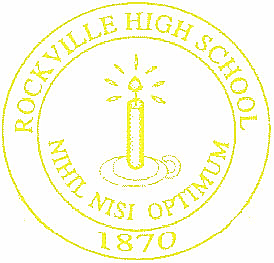 TRAVEL RELEASE FORMDATE:  ___________________	This is to certify that ___________________________________________ will be transported					(student’s name)by me to/from/both the _____________________________________________ contest  on(circle one)				(sport)_____________________________ to be held at ________________________________.		(date)							(location)The reason for not traveling with the team is _____________________________________________________________________________________________________________________________.	I understand that  athletic policy requires all athletes to ride the designated school transportation to and from all athletic events not held on the school’s designated home facility and that a departure from this policy releases the Vernon Public Schools from any liability for any adverse results that may occur.	I agree to release the Vernon Public Schools and its employees and officers from all liability with reference to the above stated transportation request.	This form must be on file in the athletic office prior to dismissal of school on the day of the contest.							___________________________________________							(Parent/Guardian’s Signature)APPROVED –  NOT APROVED			____________________________________________							(Athletic Director/Administrative Assistant’s Signature)